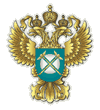 Управление  Федеральной  антимонопольной службыпо Республике  Башкортостант. 273-34-05, Факс 272-58-82,  E-mail: e-mail: to02@fas.gov.ru АНАЛИТИЧЕСКИЙ ОТЧЕТПО РЕЗУЛЬТАТАМ АНАЛИЗА И ОЦЕНКИСОСТОЯНИЯ КОНКУРЕНТНОЙ СРЕДЫНА РЫНКЕ ПРЕДОСТАВЛЕНИЯ УСЛУГ ПО ЭКСПЛУАТАЦИИ ЖЕЛЕЗНОДОРОЖНОЙ ИНФРАСТРУКТУРЫ  НА ПОДЪЕЗДНОМ ПУТИ (НЕОБЩЕГО ПОЛЬЗОВАНИЯ) К ТРАНСФОРМАТОРНОМУ ЗАВОДУ В УФИМСКОМ РАЙОНЕ РЕСПУБЛИКЕ БАШКОРТОСТАН, ОБЩЕЙ ПРОТЯЖЕННОСТЬЮ 1298 М., ПРИНАДЛЕЖАЩЕМ ОАО «ЭЛЕКТРОЗАВОД» НА ПРАВЕ СОБСТВЕННОСТИ.Содержание1.Введение (стр. 3).2. Временной  интервал  исследования  (изучения) на рынке предоставления услуг по эксплуатации железнодорожной инфраструктуры  на подъездном пути (необщего пользования) к трансформаторному заводу в Уфимском районе Республике Башкортостан, общей протяженностью 1298 м., принадлежащем ОАО «Электрозавод» на праве собственности (стр. 5).3. Продуктовые  границы  рынка предоставления услуг по эксплуатации железнодорожной инфраструктуры на подъездном пути (необщего пользования) к трансформаторному заводу в Уфимском районе Республике Башкортостан, общей протяженностью 1298 м., принадлежащем ОАО «Электрозавод» на праве собственности (стр. 5).4. Географические  границы  рынка предоставления услуг по эксплуатации железнодорожной инфраструктуры на подъездном пути (необщего пользования) к трансформаторному заводу в Уфимском районе Республике Башкортостан, общей протяженностью 1298 м., принадлежащем ОАО «Электрозавод» на праве собственности (стр. 6).5. Состав хозяйствующих субъектов, действующих  на рынке предоставления услуг по эксплуатации железнодорожной инфраструктуры  на подъездном пути (необщего пользования) к трансформаторному заводу в Уфимском районе Республике Башкортостан, общей протяженностью 1298 м., принадлежащем ОАО «Электрозавод» на праве собственности (стр. 7).6. Объем  товарного  рынка предоставления услуг по эксплуатации железнодорожной инфраструктуры  на подъездном пути (необщего пользования) к трансформаторному заводу в Уфимском районе Республике Башкортостан, общей протяженностью 1298 м., принадлежащие ОАО «Электрозавод» на праве собственности (стр. 9).7. Определение уровня концентрации товарного рынка (стр. 9).8. Определение барьеров входа на товарный рынок (стр. 10).9. Оценка состояния конкурентной  среды на рынке предоставления услуг по эксплуатации железнодорожной инфраструктуры на подъездном пути (необщего пользования) к трансформаторному заводу в Уфимском районе Республике Башкортостан, общей протяженностью 1298 м., принадлежащем ОАО «Электрозавод» на праве собственности (стр. 11).10. Выводы (стр. 11).ВведениеАнализ состояния конкуренции на товарном рынке предоставления услуг по эксплуатации железнодорожной инфраструктуры  на подъездном пути (необщего пользования) к трансформаторному заводу в Уфимском районе Республике Башкортостан, общей протяженностью 1298 м., принадлежащем ОАО ХК «Электрозавод» ОП «Уфимский трансформаторный завод» (далее - ОАО «Электрозавод») на праве собственности.Настоящий отчет составлен по результатам анализа состояния конкуренции на рынке предоставления услуг по эксплуатации железнодорожной инфраструктуры  на подъездном пути (необщего пользования) к трансформаторному заводу в Уфимском районе Республике Башкортостан, общей протяженностью 1298 м., принадлежащие ОАО «Электрозавод»  на праве собственности, проведенного в рамках рассмотрения Башкортостанским УФАС России жалобы ООО «ЛАССЕЛСБЕРГЕР» от 21.07.2014 вх. № 11810, на действия ОАО ХК «Электрозавод» ОП «Уфимский трансформаторный завод».В соответствии с пунктом 3.5 Административного регламента ФАС России по исполнению государственной функции по установлению доминирующего положения хозяйствующего субъекта при рассмотрении заявлений, материалов, дел о нарушении антимонопольного законодательства и при осуществлении государственного контроля за экономической концентрацией, утверждённого Приказом ФАС России от 25.05.2012 № 435 (далее – Административный регламент ФАС России) основанием для начала процедуры установления доминирующего положения хозяйствующего субъекта при рассмотрении заявления, материалов является поступление в антимонопольный орган заявления юридического или физического лица, указывающего на наличие признаков нарушения статьи 10 Закона о защите конкуренции (далее - заявление).Методическую основу анализа составил Порядок проведения анализа и оценки состояния конкуренции на товарном рынке, утвержденный приказом ФАС России от 28.04.2010 № 220 (далее – Порядок проведения анализа и оценки состояния конкуренции на товарном рынке).Согласно ст. 2 Федерального закона от 10.01.2003 №17-ФЗ «О железнодорожном транспорте в Российской Федерации»,  железнодорожный транспорт необщего пользования - совокупность производственно-технологических комплексов, включающих в себя железнодорожные пути необщего пользования, здания, строения, сооружения, в отдельных случаях железнодорожный подвижной состав, а также другое имущество и предназначенных для обеспечения потребностей физических и юридических лиц в работах (услугах) в местах необщего пользования на основе договоров или для собственных нужд;инфраструктура железнодорожного транспорта общего пользования (далее - инфраструктура) - технологический комплекс, включающий в себя железнодорожные пути общего пользования и другие сооружения, железнодорожные станции, устройства электроснабжения, сети связи, системы сигнализации, централизации и блокировки, информационные комплексы и систему управления движением и иные обеспечивающие функционирование этого комплекса здания, строения, сооружения, устройства и оборудование;железнодорожные пути общего пользования - железнодорожные пути на территориях железнодорожных станций, открытых для выполнения операций по приему и отправлению поездов, приему и выдаче грузов, багажа и грузобагажа, по обслуживанию пассажиров и выполнению сортировочной и маневровой работы, а также железнодорожные пути, соединяющие такие станции;железнодорожные пути необщего пользования - железнодорожные подъездные пути, примыкающие непосредственно или через другие железнодорожные подъездные пути к железнодорожным путям общего пользования и предназначенные для обслуживания определенных пользователей услугами железнодорожного транспорта на условиях договоров или выполнения работ для собственных нужд;железнодорожный подвижной состав - локомотивы, грузовые вагоны, пассажирские вагоны локомотивной тяги и мотор-вагонный подвижной состав, а также иной предназначенный для обеспечения осуществления перевозок и функционирования инфраструктуры железнодорожный подвижной состав;перевозочный процесс - совокупность организационно и технологически взаимосвязанных операций, выполняемых при подготовке, осуществлении и завершении перевозок пассажиров, грузов, багажа и грузобагажа железнодорожным транспортом;В соответствии со ст. 50 Федерального закона  от 10.01.2003 №18-ФЗ «Устав железнодорожного транспорта Российской Федерации», для осуществления перевозок пассажиров, грузов, багажа, грузобагажа перевозчики заключают с владельцем инфраструктуры договоры об оказании услуг по использованию инфраструктуры. Договор об оказании услуг по использованию инфраструктуры является публичным и заключается в письменной форме. Примерная форма указанного договора устанавливается правилами оказания услуг по использованию инфраструктуры. В договоре об оказании услуг по использованию инфраструктуры определяются предполагаемые объем и сроки осуществления перевозок грузов, перечень и стоимость оказываемых услуг, порядок расчетов за услуги и способы оплаты этих услуг, а также ответственность сторон за неисполнение или ненадлежащее исполнение обязательств.В соответствии с договором об оказании услуг по использованию инфраструктуры владелец инфраструктуры обязуется оказать перевозчику такие услуги для осуществления перевозок пассажиров, грузов, багажа, грузобагажа, а перевозчик обязуется оплатить указанные услуги. На основании договора об оказании услуг по использованию инфраструктуры может быть предусмотрено выполнение следующих работ (услуг):предоставление перевозчику права на использование принадлежащих владельцу инфраструктуры железнодорожных путей, иных необходимых для осуществления перевозок пассажиров, грузов, багажа, грузобагажа объектов инфраструктуры;обеспечение доступа железнодорожного подвижного состава, принадлежащего перевозчику или привлеченного им для перевозок, на железнодорожные пути, являющиеся частью инфраструктуры;управление движением поездов, в том числе согласование технических и технологических возможностей осуществления перевозок с владельцами других инфраструктур, железными дорогами иностранных государств и организациями других видов транспорта;предоставление возможности не связанного с перевозочным процессом нахождения порожних вагонов, принадлежащих перевозчику или привлеченных им для перевозок;заключение владельцами инфраструктур от имени перевозчика договоров на эксплуатацию, договоров на подачу, уборку вагонов на железнодорожных путях необщего пользования;В качестве источников исходной информации использовались сведения, полученные от ООО «ЛАССЕЛСБЕРГЕР», ООО «Предприятие промышленного железнодорожного транспорта и ОАО «Башстройтранс», на действия ОАО ХК «Электрозавод» ОП «Уфимский трансформаторный завод».Временной интервал исследования  (изучения)  рынка предоставления услуг по эксплуатации железнодорожной инфраструктуры на подъездном пути (необщего пользования) к трансформаторному заводу в Уфимском районе Республике Башкортостан, общей протяженностью 1298 м., принадлежащие ОАО «Электрозавод» на праве собственности.С целью изучения характеристик товарного рынка, которые сложились до момента проведения настоящего исследования, проводится ретроспективный анализ состояния конкуренции на товарном рынке. В связи с этим, для исследования товарного рынка принят временной интервал с 01.08.2013 по 01.08.2014. Продуктовые границы рынка предоставления услуг по эксплуатации железнодорожной инфраструктуры  на подъездном пути (необщего пользования) к трансформаторному заводу в Уфимском районе Республике Башкортостан, общей протяженностью 1298 м., принадлежащие ОАО «Электрозавод» на праве собственности.Продуктовые границы рынка определены как предоставление услуг по эксплуатации железнодорожной инфраструктуры на подъездном пути (необщего пользования) к трансформаторному заводу в Уфимском районе Республике Башкортостан, общей протяженностью 1298 м. Согласно ст. 2 Федерального закона от 10.01.2003 № 17-ФЗ «О железнодорожном транспорте в Российской Федерации»: железнодорожный транспорт необщего пользования - совокупность производственно-технологических комплексов, включающих в себя железнодорожные пути необщего пользования, здания, строения, сооружения, в отдельных случаях железнодорожный подвижной состав, а также другое имущество и предназначенных для обеспечения потребностей физических и юридических лиц в работах (услугах) в местах необщего пользования на основе договоров или для собственных нужд;железнодорожные пути необщего пользования - железнодорожные подъездные пути, примыкающие непосредственно или через другие железнодорожные подъездные пути к железнодорожным путям общего пользования и предназначенные для обслуживания определенных пользователей услугами железнодорожного транспорта на условиях договоров или выполнения работ для собственных нужд;железнодорожный подвижной состав - локомотивы, грузовые вагоны, пассажирские вагоны локомотивной тяги и мотор-вагонный подвижной состав, а также иной предназначенный для обеспечения осуществления перевозок и функционирования инфраструктуры железнодорожный подвижной состав;перевозочный процесс - совокупность организационно и технологически взаимосвязанных операций, выполняемых при подготовке, осуществлении и завершении перевозок пассажиров, грузов, багажа и грузобагажа железнодорожным транспортом;Согласно Согласно Общероссийскому классификатору видов экономической деятельности ОК 029-2014 (кдес ред. 2) (далее - ОКВЭД), деятельность (эксплуатация) железнодорожной инфраструктуры относится к группе 52.21 Раздела Н Транспортировка и хранение.Таким образом, продуктовыми границами исследуемого рынка будет являться предоставление услуг по эксплуатации  железнодорожной инфраструктуры на подъездном пути (необщего пользования) к трансформаторному заводу в Уфимском районе Республике Башкортостан, общей протяженностью 1298 м., принадлежащем ОАО «Электрозавод» на праве собственности.Географические границы рынка предоставления услуг по эксплуатации железнодорожной инфраструктуры  на подъездном пути (необщего пользования) к трансформаторному заводу в Уфимском районе Республике Башкортостан, общей протяженностью 1298 м., принадлежащие ОАО «Электрозавод» на праве собственности.Географическими границами данного рынка ограничены подъездными путями (необщего пользования) от стрелочного перевода № 66 до стрелочного перевода № 70 к трансформаторному заводу в Уфимском районе Республике Башкортостан, общей протяженностью 1298 м., принадлежащие ОАО «Электрозавод» на праве собственности.Данное обстоятельство подтверждается свидетельством о государственной регистрации права от 27.12.2012  №04АД 202161, техническим паспортом железнодорожного пути необщего пользования ОАО «Электрозавод» с примыканием к железнодорожному пути необщего пользования ООО «Новое время» стрелочным переводом № 66 утвержденным и. о. обособленного подразделения «Уфимский трансформаторный завод» Ю.П. Вертяковым.Состав хозяйствующих субъектов, действующих на рынке предоставления услуг по эксплуатации железнодорожной инфраструктуры на подъездном пути (необщего пользования) к трансформаторному заводу в Уфимском районе Республике Башкортостан, общей протяженностью 1298 м., принадлежащие ОАО «Электрозавод» на праве собственности. Согласно пункту 5.1. Порядка проведения анализа состояния конкуренции на товарном рынке в состав хозяйствующих субъектов, действующих на товарном рынке, входят хозяйствующие субъекты, реализующие в его границах рассматриваемый товар в пределах определенного временного интервала исследования товарного рынка.Исходя из положений  ст. 2 Федерального закона от 10.01.2003 №17-ФЗ «О железнодорожном транспорте в Российской Федерации»:пользователь услугами железнодорожного транспорта - пассажир, грузоотправитель (отправитель), грузополучатель (получатель) либо иное физическое или юридическое лицо, пользующиеся услугами (работами), оказываемыми организациями железнодорожного транспорта и индивидуальными предпринимателями на железнодорожном транспорте;владелец инфраструктуры - юридическое лицо или индивидуальный предприниматель, имеющие инфраструктуру на праве собственности или ином праве и оказывающие услуги по ее использованию на основании договора;перевозчик - юридическое лицо или индивидуальный предприниматель, принявшие на себя по договору перевозки железнодорожным транспортом общего пользования обязанность доставить пассажира, вверенный им отправителем груз, багаж или грузобагаж из пункта отправления в пункт назначения, а также выдать груз, багаж или грузобагаж управомоченному на его получение лицу (получателю);оператор железнодорожного подвижного состава - юридическое лицо или индивидуальный предприниматель, имеющие вагоны, контейнеры на праве собственности или ином праве, участвующие на основе договора с перевозчиком в осуществлении перевозочного процесса с использованием указанных вагонов, контейнеров. Основы правового регулирования деятельности операторов железнодорожного подвижного состава и их взаимодействия с перевозчиками определяются Правительством Российской Федерации.11.03.2009 между ООО «Предприятие промышленного железнодорожного транспорта ОАО «Башстройтранс» (в качестве исполнителя) (далее – ООО ППЖТ)  и ООО «ЛАССЕЛСБЕРГЕР»  (в качестве заказчика) был заключен договор №303/09 (далее – договор №303/09) на железнодорожно-транспортное обслуживание.По договору №303/09 исполнитель принимает на себя обязательства по оказанию заказчику транспортных и других видов услуг, а именно:ООО Предприятие промышленного железнодорожного транспорта ОАО «Башстройтранс» осуществляет подачу-уборку вагонов с выставочных путей станции Уршак к местам погрузки и выгрузки по железнодорожным подъездным путям необщего пользования, принадлежащим ООО «ППЖТ», ОАО «Башметаллоопторг», ООО «Новое время», УТЗ ОАО «Электрозавод».ООО Предприятие промышленного железнодорожного транспорта ОАО «Башстройтранс» осуществляет маневровые работы связанные с постановкой и уборкой вагонов на ж/д весы, перестановку вагонов на площадку и с площадки выгрузки, формирует состав на ж/д путях ООО «Ласселсбергер».ООО Предприятие промышленного железнодорожного транспорта ОАО «Башстройтранс» осуществляет техническое содержание ж/д. подъездных путей ООО «Ласселсбергер», включающее в себя осмотр, устранение верхнего строения путей, при необходимости выполнения данных работ из материала заказчика. В зимнее время осуществляет очистку ж/д. путей. Стелочных переводов, технологических переездов от снега.ООО Предприятие промышленного железнодорожного транспорта ОАО «Башстройтранс» организует диспетчерскую службу согласно инструкций по эксплуатации ж/д подъездных путей ООО «Ласселсбергер»ООО Предприятие промышленного железнодорожного транспорта ОАО «Башстройтранс» от своего имени заключает договора с ООО «ППЖТ», ОАО «Башметаллоопторг», ООО «Новое время», УТЗ ОАО «Электрозавод».21.09.2011  между ООО «Предприятие промышленного железнодорожного транспорта ОАО «Башстройтранс» (в качестве исполнителя) (далее – ООО ППЖТ)  и ОП ОАО «Электрозавод» «Уфимский трансформаторный завод»  (в качестве заказчика) был заключен договор № ПУ/Ю/8/10/11 (далее – договор № ПУ/Ю/8/10/11) на транспортное обслуживание по подаче и уборке вагонов.По договору № ПУ/Ю/8/10/11 исполнитель принимает на себя обязательства по оказанию заказчику транспортных и других видов услуг по подаче-уборке вагонов, прибывающих в адрес заказчика, по железнодорожным путям общего и (необщего пользования), в том числе принадлежащим исполнителю (далее – услуги), а заказчик обязуется оплатить указанные услуги.Согласно письма от 21.07.2014 вх. № 11810, представленного ООО «ЛАССЕЛСБЕРГЕР» в адрес Управления, свою деятельность на данном  железнодорожном пути (необщего пользования) осуществляют следующие хозяйствующие субъекты:В качестве продавца на рынке ограниченного пользования  железнодорожной инфраструктурой на указанном пути (необщего пользования) выступает владелец инфраструктуры в лице ОП ХК ОАО «Электрозавод».В качестве покупателей на рынке ограниченного пользования  железнодорожной инфраструктурой на указанном пути (необщего пользования) выступают ООО «ЛАССЕЛСБЕРГЕР» и ООО «Предприятие промышленного железнодорожного транспорта ОАО «Башстройтранс»; Объем товарного рынка предоставления услуг по эксплуатации эксплуатации железнодорожной инфраструктуры  на подъездном пути (необщего пользования) к трансформаторному заводу в Уфимском районе Республике Башкортостан, общей протяженностью 1298 м., принадлежащем ОАО «Электрозавод» на праве собственности.Согласно свидетельству о государственной регистрации права от 16.04.2009  №04АБ 905737, собственником железнодорожных путей (необщего пользования), общей протяженностью 3586,88 м., является ООО «ЛАССЕЛСБЕРГЕР».Согласно свидетельству о государственной регистрации права от 27.12.2012  №04АД 202161, собственником подъездных железнодорожных путей (необщего пользования) к трансформаторному заводу в Уфимском районе Республике Башкортостан, общей протяженностью 1298 м, является ОАО «Электрозавод».Железнодорожные пути (необщего пользования), общей протяженностью 3586,88 м., согласно схеме приложенной к письму ООО «ППЖТ» от 22.01.2014 вх. № 927, примыкают в районе стрелочного развода № 70 к подъездному пути (необщего пользования) к трансформаторному заводу в Уфимском районе Республике Башкортостан, общей протяженностью 1298 м., которые принадлежат ОАО «Электрозавод» на праве собственности.Далее железнодорожные пути (необщего пользования) общей протяженностью 1298 м., от стрелочного развода № 70 в районе стрелочного развода № 66 примыкают к железнодорожным путям (необщего пользования) принадлежащим ООО «Новое время».Затем, железнодорожные пути (необщего пользования) принадлежащие ООО «Новое время» согласно схеме приложенной к письму ООО «ППЖТ» от 22.01.2014 вх. № 927, примыкают в районе стрелочного развода № 54 к железнодорожным путям общего пользования.Таким образом,  все грузы, доставляемые железнодорожным транспортом в адрес ООО «ЛАССЕЛСБЕРГЕР», непосредственно проходят через  подъездные пути (необщего пользования) к трансформаторному заводу в Уфимском районе Республике Башкортостан, общей протяженностью 1298 м., которые принадлежат ОАО «Электрозавод» на праве собственности.  Следовательно, доля ОАО «Электрозавод»   на данном товарном рынке составляет 100%.7. Определение уровня концентрации товарного рынкаРасчет показателей экономической концентрации рынка предоставления услуг по эксплуатации железнодорожной инфраструктуры  на подъездном пути (необщего пользования) к трансформаторному заводу в Уфимском районе Республике Башкортостан, общей протяженностью 1298 м., принадлежащем ОАО «Электрозавод» на праве собственности:коэффициент рыночной концентрации CR=100%,8. Определение барьеров входа на товарный рынок Согласно части 1 статьи 5 Федерального закона от 26.07.2006 № 135-ФЗ «О защите конкуренции» доминирующим положением признается положение хозяйствующего субъекта (группы лиц) или нескольких хозяйствующих субъектов (групп лиц) на рынке определенного товара, дающее такому хозяйствующему субъекту (группе лиц) или таким хозяйствующим субъектам (группам лиц) возможность оказывать решающее влияние на общие условия обращения товара на соответствующем товарном рынке, и (или) устранять с этого товарного рынка других хозяйствующих субъектов, и (или) затруднять доступ на этот товарный рынок другим хозяйствующим субъектам.В соответствии с частью 1, 2 статьи 209 Гражданского кодекса Российской Федерации собственнику принадлежат права владения, пользования и распоряжения своим имуществом. Собственник вправе по своему усмотрению совершать в отношении принадлежащего ему имущества любые действия, не противоречащие закону и иным правовым актам и не нарушающие права и охраняемые законом интересы других лиц, в том числе отчуждать свое имущество в собственность другим лицам, передавать им, оставаясь собственником, права владения, пользования и распоряжения имуществом, отдавать имущество в залог и обременять его другими способами, распоряжаться им иным образом.Исходя из положения данной нормы права следует, что только ОАО «Электрозавод» как арендатору (владельцу) железнодорожного пути (необщего пользования) принадлежит право предоставлять третьим лицам услуги по использованию подъездного пути, поэтому оно является единственным продавцом услуг на локальном рынке предоставления услуг по эксплуатации вышеуказанных железнодорожных путей (необщего пользования).Вместе с тем, в п. 2.5 проекта договора  №36/30/13 направленного ОАО «Электрозавод» в адрес ООО «Предприятие промышленного железнодорожного транспорта ОАО «Башстройтранс» и ООО «ЛАССЕЛСБЕРГЕР» указано, что вне зависимости от ситуации, все стороны настоящего договора признают преимущественное право владельца на пользование подъездными железнодорожными путями к трансформаторному заводу (необщего пользования).Появление на данном товарном рынке нового продавца возможно только путем передачи ему прав на подъездной путь ОАО «Электрозавод», либо строительства нового подъездного пути, что в свою очередь связано с большими временными и материальными затратами.Из вышеизложенного следует, что основным барьером входа на рассматриваемый товарный рынок являются административные ограничения, связанные с проездом вагонов через подъездные пути (необщего пользования) к трансформаторному заводу в Уфимском районе Республике Башкортостан, общей протяженностью 1298 м., принадлежащем ОАО «Электрозавод» на праве собственности.9. Оценка состояния конкурентной среды на рынке предоставления услуг по эксплуатации железнодорожной инфраструктуры  на подъездном пути (необщего пользования) к трансформаторному заводу в Уфимском районе Республике Башкортостан, общей протяженностью 1298 м., принадлежащем ОАО «Электрозавод» на праве собственности. В ходе проведенного исследования на  рынке предоставления услуг по эксплуатации железнодорожной инфраструктуры  на подъездном пути (необщего пользования) к трансформаторному заводу в Уфимском районе Республике Башкортостан, общей протяженностью 1298 м., принадлежащем ОАО «Электрозавод» на праве собственности установлено, что ОАО «Электрозавод» является собственником указанных путей (необщего пользования)  и занимает на данном рынке долю 100%.Таким образом, рассматриваемый рынок является рынком с неразвитой конкуренцией.ОАО «Электрозавод» на  рынке предоставления услуг по эксплуатации железнодорожной инфраструктуры  на подъездном пути (необщего пользования) к трансформаторному заводу в Уфимском районе Республике Башкортостан, общей протяженностью 1298 м., принадлежащем ОАО «Электрозавод» на праве собственности занимает доминирующее положение. Показатели рыночной концентрации позволяют сделать вывод о том, что рынок предоставления услуг по эксплуатации железнодорожной инфраструктуры  на подъездном пути (необщего пользования) к трансформаторному заводу в Уфимском районе Республике Башкортостан, общей протяженностью 1298 м., принадлежащем ОАО «Электрозавод» на праве собственности относится к 1 типу рынков и является высококонцентрированным.10. Выводы	1. Анализ состояния конкурентной среды на товарном рынке предоставления услуг по эксплуатации  железнодорожной инфраструктуры  на подъездном пути (необщего пользования) к трансформаторному заводу в Уфимском районе Республике Башкортостан, общей протяженностью 1298 м., принадлежащем ОАО «Электрозавод» на праве собственности был проведен в соответствии с полномочиями антимонопольного органа, определенными ст. 23 Федерального закона от 26.07.06 № 135-ФЗ "О защите конкуренции", в целях формирования Реестра хозяйствующих субъектов, имеющих на рынке определенного товара долю более 35 процентов, а также в связи с рассмотрением поступившего заявления жалобы ООО «ЛАССЛСБЕРГЕР», на действия ОАО «Электрозавод».2. Временной интервал анализа рынка предоставления услуг по эксплуатации железнодорожной инфраструктуры  на подъездном пути (необщего пользования) к трансформаторному заводу в Уфимском районе Республике Башкортостан, общей протяженностью 1298 м., принадлежащем ОАО «Электрозавод» на праве собственности - с 01.08.2013 по 01.08.2014.	5. В ходе проведенного исследования на  рынке  предоставления услуг по эксплуатации железнодорожной инфраструктуры  на подъездном пути (необщего пользования) к трансформаторному заводу в Уфимском районе Республике Башкортостан, общей протяженностью 1298 м., принадлежащие ОАО «Электрозавод» на праве собственности установлено, что ОАО «Электрозавод» является единственным собственником указанных железнодорожных путей (необщего пользования).6. Доля ОАО «Электрозавод»  на рынке предоставления услуг по эксплуатации железнодорожной инфраструктуры  на подъездном пути (необщего пользования) к трансформаторному заводу в Уфимском районе Республике Башкортостан, общей протяженностью 1298 м., принадлежащие ОАО «Электрозавод» на праве собственности составила 100%.7. За анализируемый период коэффициент рыночной концентрации  (CR) составил  100 %. С учетом показателей рыночной концентрации  следует сделать вывод о том, что рынок предоставления услуг по эксплуатации железнодорожной инфраструктуры на подъездном пути (необщего пользования) к трансформаторному заводу в Уфимском районе Республике Башкортостан, общей протяженностью 1298 м., принадлежащие ОАО «Электрозавод» на праве собственности характеризуется неразвитой конкуренцией, относится к 1 типу рынков и является высококонцентрированным.	8. К основным барьерам входа на рынок предоставления услуг по эксплуатации железнодорожной инфраструктуры  на подъездном пути (необщего пользования) к трансформаторному заводу в Уфимском районе Республике Башкортостан, общей протяженностью 1298 м., принадлежащие ОАО «Электрозавод» на праве собственности относятся административные ограничения, связанные, связанные с проездом вагонов через подъездные пути (необщего пользования) к трансформаторному заводу в Уфимском районе Республике Башкортостан, общей протяженностью 1298 м., принадлежащие ОАО «Электрозавод» на праве собственности.9. На основании проведённого анализа установлено доминирующее положение ОАО «Электрозавод» (450520, Республика Башкортостан, Уфимский р-н,  с. Зубово, ул. Электрозаводская, д. 6) на рынке предоставления услуг по эксплуатации железнодорожной инфраструктуры  на подъездном пути (необщего пользования) к трансформаторному заводу в Уфимском районе Республике Башкортостан, общей протяженностью 1298 м., принадлежащие ОАО «Электрозавод» на праве собственности занимает с долей 100% в географических границах подъездных путей (необщего пользования) к трансформаторному заводу в Уфимском районе Республике Башкортостан, общей протяженностью 1298 м. и являющимися его неотъемлемой частью. Начальник отдела антимонопольного контроля товарных рынков      	     		                                И.В. Васильев